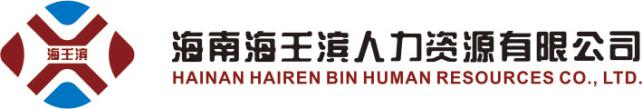 报名信息登记表应聘职位：                                         填表时间：    年    月    日                                                                        填表人声明：本人在此声明，保证表中所填各栏目内容及所递交的各项证明材料均真实有效，如有任何伪造、欺骗和隐瞒，本人愿承担由此带来的一切责任和后果。                                                本人签名:________________姓 名性别性别身高（CM）身高（CM）身高（CM）身高（CM）出生年月出生年月    年   月      年   月      年   月      年   月  相片是否党员是  否是  否是  否民族民族健康状况健康状况健康状况健康状况婚姻状况婚姻状况已婚 未婚已婚 未婚已婚 未婚已婚 未婚相片邮 箱准驾车型准驾车型准驾车型准驾车型电 话电 话相片身份证号码身份证号码现居住地址现居住地址现居住地址现居住地址籍 贯籍 贯户口所在地户口所在地户口所在地户口所在地户籍类型户籍类型户籍类型  非农业  农业学历所学专业所学专业毕业时间毕业时间毕业时间毕业院校毕业院校有何从业（执业）资格证书有何从业（执业）资格证书有何从业（执业）资格证书有何专业技术职称证书有何专业技术职称证书有何专业技术职称证书有何专业技术职称证书有何专业技术职称证书有何专业技术职称证书            高级/中级/初级            高级/中级/初级            高级/中级/初级            高级/中级/初级            高级/中级/初级            高级/中级/初级本 人 简 历起止时间起止时间起止时间起止时间起止时间起止时间起止时间工作单位工作单位工作单位工作单位工作单位工作单位工作单位工作单位工作单位工作单位工作单位工作单位任何职务任何职务任何职务任何职务本 人 简 历本 人 简 历本 人 简 历家庭主要成员姓   名姓   名姓   名关  系关  系关  系关  系工作单位工作单位工作单位工作单位工作单位工作单位工作单位工作单位工作单位工作单位工作单位工作单位联系方式联系方式联系方式联系方式家庭主要成员家庭主要成员家庭主要成员参军信息入伍时间入伍时间入伍时间退役时间退役时间退役时间退役时间退伍证编号退伍证编号参军信息原服役部队原服役部队原服役部队原服役部队原服役部队退役时职位退役时职位退役时职位退役时职位退役时职位资格审核用人单位意见用人单位意见用人单位意见用人单位意见用人单位意见用人单位意见用人单位意见用人单位意见用人单位意见用人单位意见用人单位意见用人单位意见用人单位意见用人单位意见用人单位意见用工单位意见用工单位意见用工单位意见用工单位意见用工单位意见用工单位意见用工单位意见用工单位意见资格审核                       （盖章）                            年   月    日                       （盖章）                            年   月    日                       （盖章）                            年   月    日                       （盖章）                            年   月    日                       （盖章）                            年   月    日                       （盖章）                            年   月    日                       （盖章）                            年   月    日                       （盖章）                            年   月    日                       （盖章）                            年   月    日                       （盖章）                            年   月    日                       （盖章）                            年   月    日                       （盖章）                            年   月    日                       （盖章）                            年   月    日                       （盖章）                            年   月    日                       （盖章）                            年   月    日                 （盖章）                   年   月    日                 （盖章）                   年   月    日                 （盖章）                   年   月    日                 （盖章）                   年   月    日                 （盖章）                   年   月    日                 （盖章）                   年   月    日                 （盖章）                   年   月    日                 （盖章）                   年   月    日